IUPUI UNIVERSITY LIBRARY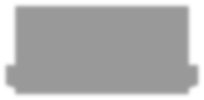 Kristi PalmerSCHOLARLY COMMUNICATION & CONTENT STRATEGIESCONTENT SERVICESDirector of Content Services AC1 LTX LT2, Associate Librarian 00004349Kevin PetscheResource Sharing Lending Associate C2ER0600019820Becky MockCENTER FOR DIGITAL SCHOLARSHIPOPERATIONS TEAMDISTINCTIVE COLLECTIONSEDUCATIONAL SERVICESAssociate Dean for Educational Services AC1 LTX AAJ, Librarian 00006666Sara LoweSenior Associate Dean for Scholarly Communication & Content StrategiesAC1 LTX AAJ, Librarian 00015898Tina BaichVisiting Philanthropy Librarian AC1 LVX LV3, Visiting Asst.Librarian 00034866Stephen LaneBusiness Librarian/Collection Assessment LibrarianAC1 LTX LT2, Associate Librarian 00003581Katharine MacyPUBLIC SERVICESACCESS SERVICESADMINISTRATION AND ORGANIZATIONAL DEVELOPMENTHERRON ART LIBRARY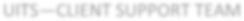 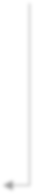 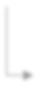 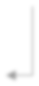 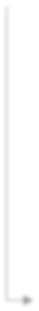 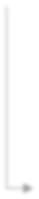 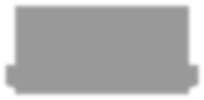 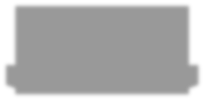 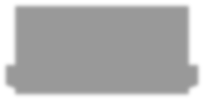 